Skill(s) to focus on in Activity/Drill: Name of Drill – Strike, Control, StrikeDrill that covers striking & first touch controlRequire accuracy and concentration and stamina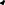 Description of Skill Activity2 Balls, 3 players per drill, 3 cones in a straight line, approx. 10m apart1 player on A, 1 on B, 1 on CPlayer A  & B start with a ballPlayer A Strikes a low ball towards B.  B controls the ball with the hurl (1 touch is possible), Strikes back to APlayer B turns to face Player C. Player C Strikes a low ball towards B.  B controls the ball with the hurl (1 touch is possible), Strikes back to CB turns back towards A, who strikes to B (repeat drill)Things to note and make players aware of:Players at A & C need to deliver accurate passesIf the pass is bad, the drill breaks downSpeed and timing – as soon as B turns the ball should be in struckB should be working hardest in this drill, always movingAfter 3-5 minutes, switch players around. Everyone gets to be in the middle.All players use both sides to strike the ball.Variations and Progressions of Drill:Vary the speed and heights of the delivery to player bIf possible B can catch the ball without needing to control with the hurlB doesn’t turn until he/she gets a shout from the end player – reduces time to react.